新 书 推 荐中文书名：《母亲们的集会：妈妈们建立联系并改变世界的力量》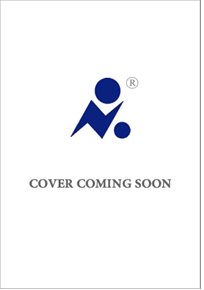 英文书名：I WAS TOLD THERE’D BE A VILLAGE: The Life-Changing Power of Connection in Motherhood作    者：Melissa Wirt出 版 社：Grand Central Publishing代理公司：GCP/ANA/Jessica Wu页    数：320页出版时间：2025年4月代理地区：中国大陆、台湾审读资料：电子稿类    型：家教育儿内容简介：梅利莎·维特（Melissa Wirt）汲取了“禁闭妈妈”（Latched Mama）社区的经验教训，直面母亲中流行的孤独感，并提供了切实可行的解决方案。优先考虑社区，建立妈妈们真正需要的支持性资源：“社群”。在梅丽莎·维尔特（Melissa Wirt）看来，她已经拥有了自己想要的一切——成功的公司，并和家人生活在一个美丽的农场里。然而，在一次流产后，维尔特却把自己封闭起来。她痛苦地意识到自己变得多么孤立无援。随着时间的推移，她通过自己的公司“禁闭妈妈”与超过45万名妈妈组成的在线社区建立了联系，她发现自己并不孤单：孤独感正在蔓延，对妈妈们的打击尤其严重——妈妈们不堪重负、精疲力竭，在很多情况下，她们深感孤独。也许是文化和政府在支持母亲方面不得力，但在这种真空状态下，有一种资源是可以直接控制的：我们需要优先考虑联系，建立自己的“社群”。通过摒弃破坏性的“孤立”心态，转而采用“社群”心态，维尔特探索了母亲们找到支持体系和社群的方法。做母亲可以而且应该得到情感上的支持，维特向我们展示了母亲们如何找到情感上的支持——她们可以在这条路上互相帮助，建立有意义的联系。作者简介：梅丽莎·维尔特（Melissa Wirt）是母婴品牌“禁闭妈妈”的创始人，该公司已发展成为一个强大的品牌和社区，拥有近50万名会员，并被《商业内幕》、《今日美国》、哥伦比亚广播公司《早间新闻》等多家媒体报道。梅丽莎和丈夫埃里克带着六个孩子住在弗吉尼亚州里士满郊外。感谢您的阅读！请将反馈信息发至：版权负责人Email：Rights@nurnberg.com.cn安德鲁·纳伯格联合国际有限公司北京代表处北京市海淀区中关村大街甲59号中国人民大学文化大厦1705室, 邮编：100872电话：010-82504106, 传真：010-82504200公司网址：http://www.nurnberg.com.cn书目下载：http://www.nurnberg.com.cn/booklist_zh/list.aspx书讯浏览：http://www.nurnberg.com.cn/book/book.aspx视频推荐：http://www.nurnberg.com.cn/video/video.aspx豆瓣小站：http://site.douban.com/110577/新浪微博：安德鲁纳伯格公司的微博_微博 (weibo.com)微信订阅号：ANABJ2002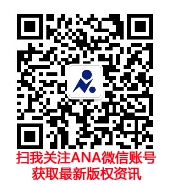 